Virtual Pi2Go Programming: WS24 & Ex24 Sample AnswersWS24Exercise 1:  As with the previous worksheet, the lower epsilon_reduce and learning_rate are, the more likely the program is to learn the correct algorithm but the longer it will take.  These values seem to work most of the time and its relatively quick.import simclient.simrobot as pi2goimport time, randompi2go.init()actions = ['forward','backward','left','right']def action_reward(action_list, default):    action_rewards = {}    for i in range(0, 2):        for j in range(0, 2):            for k in (action_list):                action_rewards[((i, j), k)] = default    return action_rewardsdef execute_action(action):    if (action == "forward"):        pi2go.forward(10)    elif (action == "backward"):        pi2go.reverse(10)    elif (action == "left"):        pi2go.spinLeft(10)    elif (action == "right"):        pi2go.spinRight(10)    else:        pi2go.stop()    time.sleep(3)def best_action(state):    max_reward = 0    for act in actions:        if (reward_dictionary[(state, act)] > max_reward):            action = act            max_reward = reward_dictionary[(state, act)]    return actionreward_dictionary = action_reward(actions, 1)rewards = {(1, 1):1, (1, 0):2, (0, 1):0, (0, 0):1}epsilon = 1epsilon_reduce = 0.05learning_rate = 0.5while (epsilon > 0):    explore = random.random()    state = (pi2go.irLeftLine(), pi2go.irRightLine())    if (explore < epsilon):        action = random.choice(actions)        print("Random Action: " + action)    else:        action = best_action(state)        print("Best Action: " + action)    execute_action(action)        reward = rewards[(pi2go.irLeftLine(), pi2go.irRightLine())]    reward_dictionary[(state, action)] = reward_dictionary[(state, action)] + (reward - reward_dictionary[(state, action)])*learning_rate    if (reward == 2):        epsilon = epsilon - epsilon_reduce        print("New epsilon: " + str(epsilon))pi2go.stop()print(reward_dictionary)for key in reward_dictionary:    print("Average reward for " + str(key) + " is " + str(reward_dictionary[key]))Ex24Exercise 1:  I did some tweaking of the speed epsilon reduced to get this working.  Students may also want to experiment with the learning rate and the rewards.import simclient.simrobot as pi2goimport time, randompi2go.init()actions = ['forward','left','right']def action_reward(action_list, default):    action_rewards = {}    for i in range(0, 2):        for j in range(0, 2):            for k in range(0, 2):                for a in (action_list):                    action_rewards[((i, j, k), a)] = default    return action_rewardsdef execute_action(action):    if (action == "forward"):        pi2go.forward(10)    elif (action == "left"):        pi2go.spinLeft(10)    elif (action == "right"):        pi2go.spinRight(10)    else:        pi2go.stop()    time.sleep(3)def best_action(state):    max_reward = 0    for act in actions:        if (reward_dictionary[(state, act)] > max_reward):            action = act            max_reward = reward_dictionary[(state, act)]    return actionreward_dictionary = action_reward(actions, 1)rewards = {(0, 0, 0):2, (0, 0, 1):1, (0, 1, 0):1, (0, 1, 1):1, (1, 0, 0):0, (1, 0, 1):0, (1, 1, 0):0, (1, 1, 1):0}epsilon = 1epsilon_reduce = 0.02learning_rate = 0.5while (epsilon > 0):    explore = random.random()    state = (pi2go.irCentre(), pi2go.irLeft(), pi2go.irRight())    if (explore < epsilon):        action = random.choice(actions)        print("Random Action: " + action)    else:        action = best_action(state)        print("Best Action: " + action)    execute_action(action)        reward = rewards[(pi2go.irCentre(), pi2go.irLeft(), pi2go.irRight())]    reward_dictionary[(state, action)] = reward_dictionary[(state, action)] + (reward - reward_dictionary[(state, action)])*learning_rate    if (reward == 2):        epsilon = epsilon - epsilon_reduce        print("New epsilon: " + str(epsilon))pi2go.stop()print(reward_dictionary)for key in reward_dictionary:    print("Average reward for " + str(key) + " is " + str(reward_dictionary[key]))Exercise 2:  I spent some time experimenting with the rewards before I got this working.import simclient.simrobot as pi2goimport time, randompi2go.init()actions = ['forward','left','right']def action_reward(action_list, default):    action_rewards = {}    for i in range(0, 2):        for j in range(0, 2):            for k in range(0, 2):                for a in (action_list):                    action_rewards[((i, j, k), a)] = default    return action_rewardsdef execute_action(action):    if (action == "forward"):        pi2go.forward(10)    elif (action == "left"):        pi2go.spinLeft(10)    elif (action == "right"):        pi2go.spinRight(10)    else:        pi2go.stop()    time.sleep(3)def best_action(state):    max_reward = 0    for act in actions:        if (reward_dictionary[(state, act)] > max_reward):            action = act            max_reward = reward_dictionary[(state, act)]    return actionreward_dictionary = action_reward(actions, 1)rewards = {(0, 0, 0):3, (0, 0, 1):4, (0, 1, 0):0, (0, 1, 1):4, (1, 0, 0):3, (1, 0, 1):3, (1, 1, 0):2, (1, 1, 1):2}epsilon = 1epsilon_reduce = 0.02learning_rate = 0.5while (epsilon > 0):    explore = random.random()    state = (pi2go.irCentre(), pi2go.irLeft(), pi2go.irRight())    if (explore < epsilon):        action = random.choice(actions)        print("Random Action: " + action)    else:        action = best_action(state)        print("Best Action: " + action)    execute_action(action)        reward = rewards[(pi2go.irCentre(), pi2go.irLeft(), pi2go.irRight())]    print(str(state))    print(str(reward))    reward_dictionary[(state, action)] = reward_dictionary[(state, action)] + (reward - reward_dictionary[(state, action)])*learning_rate    if (reward == 4):        epsilon = epsilon - epsilon_reduce        print("New epsilon: " + str(epsilon))pi2go.stop()print(reward_dictionary)for key in reward_dictionary:    print("Average reward for " + str(key) + " is " + str(reward_dictionary[key]))Exercise 3:  There are other state and reward functions, as well as the one’s suggested in the execise, that could be tried.  For instance the state could include information about how close in value the front light sensors were and the reward could also increase as the brightness of the light increased.  This algorithm will mostly end up with the robot spinning left and right in front of the light.import simclient.simrobot as pi2goimport time, randompi2go.init()actions = ['forward','left','right']def action_reward(action_list, default):    action_rewards = {}    for i in range(-1, 2):        for j in range(-1, 2):            for k in range(-1, 2):                for a in (action_list):                    action_rewards[((i, j, k), a)] = default    return action_rewardsdef execute_action(action):    if (action == "forward"):        pi2go.forward(10)    elif (action == "left"):        pi2go.spinLeft(10)    elif (action == "right"):        pi2go.spinRight(10)    else:        pi2go.stop()    time.sleep(3)def best_action(state):    max_reward = 0    for act in actions:        if (reward_dictionary[(state, act)] > max_reward):            action = act            max_reward = reward_dictionary[(state, act)]    return actionreward_dictionary = action_reward(actions, 0.5)epsilon = 1epsilon_reduce = 0.02learning_rate = 0.5def get_state():    fl = pi2go.getLightFL()    fr = pi2go.getLightFR()    bl = pi2go.getLightBL()    br = pi2go.getLightBR()    comp_f = 0    if (fl > fr):        comp_f = 1    elif (fr > fl):        comp_f = -1    comp_b = 0    if (bl > br):        comp_b = 1    elif (br > bl):        comp_b = -1    comp = 0    if (fl + fr > bl + br):        comp = 1    elif (bl + br > fl + fr):        comp = -1    return (comp_f, comp_b, comp)def calculate_reward():    fl = pi2go.getLightFL()    fr = pi2go.getLightFR()    bl = pi2go.getLightBL()    br = pi2go.getLightBR()    if (bl + br > fl + fr):        return 0    f_diff = fl - fr    f_diff_mod = f_diff/1023    if (f_diff_mod > 0):        return (1 - f_diff_mod)    else:        return (1 + f_diff_mod)while (epsilon > 0):    explore = random.random()    state = get_state()    if (explore < epsilon):        action = random.choice(actions)        print("Random Action: " + action)    else:        action = best_action(state)        print("Best Action: " + action)    execute_action(action)        reward = calculate_reward()    print(str(state))    print(str(reward))    reward_dictionary[(state, action)] = reward_dictionary[(state, action)] + (reward - reward_dictionary[(state, action)])*learning_rate    if (reward > 0.8):        epsilon = epsilon - epsilon_reduce        print("New epsilon: " + str(epsilon))pi2go.stop()print(reward_dictionary)for key in reward_dictionary:    print("Average reward for " + str(key) + " is " + str(reward_dictionary[key]))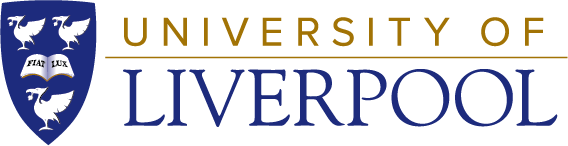 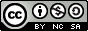  University of Liverpool, 2020This work is licensed under a Creative Commons Attribution-NonCommercial-ShareAlike 4.0 International License.